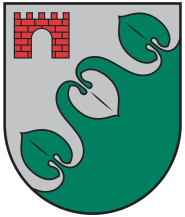 Limbažu novada DOMEReģ. Nr. 90009114631; Rīgas iela 16, Limbaži, Limbažu novads LV-4001; E-pasts pasts@limbazunovads.lv; tālrunis 64023003LĒMUMSLimbažos2022. gada 24. februārī									     Nr.173(protokols Nr.2, 69.§)Par lokālplānojuma teritorijas plānojuma grozījumiem nekustamajā īpašumā “Pilskalna mežs”, ar kadastra apzīmējumu 66600080140, Liepupes pagastā, Limbažu novadā redakcijas pilnveidošanuZiņo D. StraubergsPamatojoties uz Teritorijas attīstības plānošanas likuma 12. panta pirmo daļu un 24. panta otro daļu, Ministra kabineta 2014.gada 14. oktobra noteikumu Nr.628 “Noteikumi par pašvaldību teritorijas attīstības plānošanas dokumentiem” 88.2 apakšpunktu, 2020. gada 19.augusta Salacgrīvas novada domes lēmumu Nr. 290 “Par lokālplānojuma “Liepupes pilskalns” uzsākšanu Liepupes pagastā, Salacgrīvas novadā”, 2021.gada 28.oktobra Limbažu novada domes lēmumu Nr.488 “Par lokālplānojuma teritorijas plānojuma grozījumiem nekustamajā īpašumā "Pilskalna mežs”, ar kadastra apzīmējumu 66600080140, Liepupes pagastā, Limbažu novadā redakcijas nodošanu publiskajai apspriešanai un institūciju atzinumu saņemšanai”, ņemot vērā izstrādes vadītājas Vinetas Krūzes ziņojumu par publiskās apspriešanas rezultātiem un redakcijā nepieciešamajiem papildinājumiem un izskatot Limbažu novada domes Teritorijas attīstības komitejas priekšlikumu, atklāti balsojot: PAR – 12 deputāti (Edžus Arums, Jānis Bakmanis, Māris Beļaunieks, Andris Garklāvs, Lija Jokste, Dāvis Melnalksnis, Arvīds Ozols, Rūdolfs Pelēkais, Ziedonis Rubezis, Dagnis Straubergs, Regīna Tamane, Didzis Zemmers), PRET – nav, ATTURAS – nav, Limbažu novada dome NOLEMJ:Pilnveidot lokālplānojumu, kas groza teritorijas plānojumu nekustamajā īpašumā "Pilskalna mežs”, ar kadastra apzīmējumu 66600080140, Liepupes pagastā, Limbažu novadā redakciju.Uzdot lokālplānojuma izstrādes vadītājai Vinetai Krūzei lēmumu ievietot Teritorijas attīstības plānošanas informācijas sistēmā.Lēmumu par lokālplānojuma redakcijas papildināšanu publicēt pašvaldības interneta vietnē www.limbazunovads.lv, kā arī publicēt pašvaldības informatīvajā izdevumā.Limbažu novada pašvaldībasDomes priekšsēdētājs									D. StraubergsŠIS DOKUMENTS IR PARAKSTĪTS AR DROŠU ELEKTRONISKO PARAKSTU UN SATUR LAIKA ZĪMOGU